Číslo: 4/2023 – KŽP,VPaB	                                                              V Šuranoch 20.06.2023Z Á P I S N I C Anapísaná zo IV.  r i a d n e j  schôdzky Komisie životného prostredia, verejného poriadku a bezpečnosti Mestského zastupiteľstva v Šuranoch, ktorá sa konala dňa16. júna 2023,  t. j. vo štvrtok o 9.00 hodine    v priestoroch budovy Mestskej polície Šurany.P r o g r a m :Otvorenie.Určenie overovateľa a zapisovateľa zápisnice.Návrh Dodatku č. 1 k Štatútu Mestského podniku služieb Šurany – materiál č. B/6/6/2023.Predkladá: Mgr. Marcel Filaga, primátor mesta Šurany.Návrh Dodatku č. 3 k Zriaďovacej listine Mestského podniku služieb Šurany – materiál č. B/7/6/2023.Predkladá: Mgr. Marcel Filaga, primátor mesta Šurany.Záverečný účet mesta Šurany za rok 2022 – materiál č. C/1/6/2023.Predkladá: Mgr. Marcel Filaga, primátor mesta Šurany.Návrh na úpravu rozpočtu mesta Šurany na rok 2023 – materiál č. C/17/6/2023.Predkladá: Mgr. Marcel Filaga, primátor mesta Šurany.Uznesenie.Diskusia.Záver.-2-Z Á P I S N I C Anapísaná zo IV. r i a d n e j  schôdzky Komisie životného prostredia, verejného poriadku a bezpečnosti Mestského zastupiteľstva v Šuranoch (ďalej len MsZ), konanej dňa 16.júna 2023 o 9,00 hodine v priestoroch budovy Mestskej polície Šurany.   P R Í T O M N Ísú podpísaní na prezenčnej listine, ktorá tvorí súčasť tejto zápisnice a prikladá sa k nej.R O K O V A N I EOtvorenie.Zasadnutie Komisie životného prostredia, verejného poriadku a bezpečnosti Mestského zastupiteľstva v Šuranoch otvoril a prítomných privítal predseda Komisie životného prostredia, verejného poriadku a bezpečnosti MsZ v Šuranoch pán Ing. Igor Bartovič. Určenie overovateľa a zapisovateľa zápisnice.	Za overovateľa zápisnice predsedajúci určil:Mgr. Ladislava Černáka, člena Komisie životného prostredia, verejného poriadku a bezpečnosti MsZ Šurany.	Za zapisovateľku zápisnice predsedajúci určil:	Ing. Luciu Timekovú.3. Návrh dodatku č. 1 k Štatútu Mestského podniku služieb Šurany – materiál č. B/6/6/2023.Predkladá: Mgr. Marcel Filaga, primátor mesta Šurany.Mgr. Marcel Filaga, primátor mesta Šurany predložil členom komisie Návrh dodatku č. 1 k Štatútu Mestského podniku služieb Šurany.V dôvodovej správe k materiálu č.B/6/6/2023 je návrh zmeniť a doplniť v čl. III bod 4.nasledovne: Štatutárnym orgánom MsPS je riaditeľ, ktorý je do funkcie menovaný na päťročné  funkčné obdobie s možnosťou opätovného vymenovania na ďalšie funkčné obdobie. Riaditeľa na návrh primátora menuje a odvoláva Mestské zastupiteľstvo Šurany. Riaditeľ koná vo všetkých veciach MsPS Šurany samostatne. Plat mu určuje primátor mesta podľa platných právnych predpisov. -3-Návrh dodatku č. 1 k  nie je pripojený k zápisnici.Členovia komisie návrh obdržali elektronicky.K uvedenému návrhu nemali členovia komisie pripomienky.Záver:Komisia životného prostredia, verejného poriadku a bezpečnosti Mestského zastupiteľstva v Šuranoch hlasovaním: (prítomní členovia Komisie životného prostredia, verejného poriadku a bezpečnosti: 4, za: 4, proti: 0, zdržal sa: 0, neprítomný: 1) Návrh Dodatku č. 1 k Štatútu Mestského podniku služieb Šurany schválila v zmysle bodu č. 3.  H l a s o v a n i e  členov komisie: Počet členov komisie: 5Prítomní: 4Za: 4 /Ing. Igor Bartovič, Mgr. Samuel Cvik, Mgr. Ladislav Černík, Mgr. Michal Valach, Miroslav Žvach/Proti: 0 Zdržal sa: 0Nehlasoval: 0Neprítomný: 1 /Mgr. Michal Valach/4. Návrh dodatku č. 3 k Zriaďovacej listine Mestského podniku služieb Šurany  – materiál č. B/7/6/2023.Predkladá: Mgr. Marcel Filaga, primátor mesta Šurany.Mgr. Marcel Filaga, primátor mesta Šurany predložil Mestského úradu Šurany predložil členom komisie návrh dodatku č. 3 k zriaďovacej listine MsPS Šurany. Uvedené navrhujú zmeniť z dôvodu zrušenia Dohody o zriadení, výstavbe a prevádzkovaní športovo-rekreačnej a turistickej zóny v oblasti vodnej plochy zv. TONA v k.ú. Šurany medzi Mestom Šurany a Miestnym urbárskym spolkom Kostolný Sek, zo dňa 28.04.1993, na základe ktorej bola vymedzená v Zriaďovacej listine Mestského podniku služieb Šurany činnosť „prevádzkovanie Rekreačného areálu TONA“. Túto činnosť nahrádza činnosť „dokončovacie stavebné práce pri realizácii exteriérov a interiérov“, na ktorú má organizácia vyčlenených zamestnancov a pracovné prostriedky. Členovia komisie návrh obdržali elektronicky.K uvedenému návrhu nemali členovia komisie pripomienky.Záver:Komisia životného prostredia, verejného poriadku a bezpečnosti Mestského zastupiteľstva v Šuranoch hlasovaním: (prítomní členovia Komisie životného prostredia, verejného poriadku a bezpečnosti: 4, za: 4, proti: 0, zdržal sa: 0, neprítomný: 1) návrh dodatku č. 3 k Zriaďovacej listine Mestského podniku služieb Šurany schválila v zmysle bodu č. 4.  -4-H l a s o v a n i e  členov komisie: Počet členov komisie: 5Prítomní: 4Za: 4 /Ing. Igor Bartovič, Mgr. Samuel Cvik, Mgr. Ladislav Černík, Mgr. Michal Valach, Miroslav Žvach/Proti: 0 Zdržal sa: 0Nehlasoval: 0Neprítomný: 1 /Mgr. Michal Valach/5. Záverečný účet mesta Šurany za rok 2022 – materiál č. C/1/6/2023.Predkladá: Mgr. Marcel Filaga, primátor mesta Šurany.Ing. Renáta Mesárošová, vedúca finančného oddelenia Mestského úradu Šurany z dôvodu neprítomnosti primátora mesta Šurany Ing. Marcela Filagu predložila členom komisie záverečný účet mesta Šurany za rok 2022, pričom uviedla, že ten sa zostavuje po ukončení účtovného a rozpočtového roka ako hodnotiaca správa. Tá podáva komplexný obraz o hospodárení mesta v príslušnom rozpočtovom roku. Záverečný účet mesta sa tvorí vo forme návrhu a súčasťou je aj hodnotenie programov rozpočtu výdavkov a výpočet výsledku hospodárenia. Záverečný účet mesta obsahuje tabuľkovú a textovú časť, ktorú členovia obdržali elektronicky.Záverečný účet mesta Šurany za rok 2022 nie je pripojený k zápisnici.K uvedenému záverečnému účtu nemali členovia komisie pripomienky.Záver:Komisia životného prostredia, verejného poriadku a bezpečnosti Mestského zastupiteľstva v Šuranoch hlasovaním: (prítomní členovia Komisie životného prostredia, verejného poriadku a bezpečnosti: 4, za: 4, proti: 0, zdržal sa: 0, neprítomný: 1) záverečný účet mesta Šurany schválila v zmysle bodu č. 5H l a s o v a n i e  členov komisie: Počet členov komisie: 5Prítomní: 4Za: 4 /Ing. Igor Bartovič, Mgr. Samuel Cvik, Mgr. Ladislav Černík, Mgr. Michal Valach, Miroslav Žvach/Proti: 0 Zdržal sa: 0Nehlasoval: 0Neprítomný: 1 /Mgr. Michal Valach/-5-6. Návrh na úpravu rozpočtu mesta Šurany na rok 2023 – materiál č. C/17/6/2023.Predkladá: Mgr. Marcel Filaga, primátor mesta Šurany.Návrh na úpravu rozpočtu mesta Šurany na rok 2023 z dôvodu neprítomnosti primátora mesta Mgr. Marcela Filagu predložila Ing. Renáta Mesárošová, vedúca finančného oddelenia Mestského úradu Šurany. Dôvodová správa bola vypracovaná v tabuľkovej aj v textovej forme. Príslušný orgán obce vykonáva zmeny rozpočtu v priebehu rozpočtového roka rozpočtovými opatreniami, ktorými sú presun rozpočtových prostriedkov v rámci schváleného rozpočtu, pričom sa nemenia celkové príjmy a celkové výdavky, povolené prekročenie a viazanie príjmov, výdavkov a finančných operácií. Návrh na úpravu rozpočtu mesta Šurany na roky 2023 nie je pripojený k zápisnici.Členovia komisie návrh obdržali elektronicky.K uvedenému návrhu nemali členovia komisie pripomienky.Záver:Komisia životného prostredia, verejného poriadku a bezpečnosti Mestského zastupiteľstva v Šuranoch hlasovaním: (prítomní členovia Komisie životného prostredia, verejného poriadku a bezpečnosti: 4, za: 4, proti: 0, zdržal sa: 0, neprítomný: 1) návrh na úpravu rozpočtu mesta Šurany na rok 2023 schválila v zmysle bodu č. 6.  H l a s o v a n i e  členov komisie: Počet členov komisie: 5Prítomní: 4Za: 4 /Ing. Igor Bartovič, Mgr. Samuel Cvik, Mgr. Ladislav Černík, Mgr. Michal Valach, Miroslav Žvach/Proti: 0 Zdržal sa: 0Nehlasoval: 0Neprítomný: 1 /Mgr. Michal Valach/-6-7. Uznesenie.U Z N E S E N I E  		   		                                    číslo  1/2023-KŽP,VPaBNávrh Dodatku č. 1 k Štatútu Mestského podniku služieb Šurany – materiál č. B/6/6/2023.I.Komisia životného prostredia, verejného poriadku a bezpečnosti Mestského zastupiteľstva v Šuranoch p r e r o k o v a l a „Návrh Dodatku č. 1 k Štatútu Mestského podniku služieb Šurany – materiál č. B/6/6/2023“ a tútod o p o r u č u j e- bez pripomienok členov Komisia životného prostredia, verejného poriadku a bezpečnosti Mestského zastupiteľstva Šurany predložiť na prerokovanie Mestskému zastupiteľstvu Šurany dňa 22.06.2023.H l a s o v a n i e  členov komisie: Počet členov komisie: 5Prítomní: 4Za: 4 /Ing. Igor Bartovič, Mgr. Samuel Cvik, Mgr. Ladislav Černík, Mgr. Michal Valach, Miroslav Žvach/Proti: 0 Zdržal sa: 0Nehlasoval: 0Neprítomný: 1 /Mgr. Michal Valach/U Z N E S E N I E  		   		                                    číslo  2/2023-KŽP,VPaBNávrh Dodatku č. 3 k Zriaďovacej listine Mestského podniku služieb Šurany – materiál č. B/7/6/2023.II.Komisia životného prostredia, verejného poriadku a bezpečnosti Mestského zastupiteľstva v Šuranoch p r e r o k o v a l a „Návrh Dodatku č. 3 k Zriaďovacej listine Mestského podniku služieb Šurany – materiál č. B/7/6/2023 “  a tentod o p o r u č u j e- bez pripomienok členov Komisia životného prostredia, verejného poriadku a bezpečnosti Mestského zastupiteľstva Šurany predložiť na prerokovanie Mestskému zastupiteľstvu Šurany dňa 22.06.2023.-7-H l a s o v a n i e  členov komisie: Počet členov komisie: 5Prítomní: 4Za: 4 /Ing. Igor Bartovič, Mgr. Samuel Cvik, Mgr. Ladislav Černík, Mgr. Michal Valach, Miroslav Žvach/Proti: 0 Zdržal sa: 0Nehlasoval: 0Neprítomný: 1 /Mgr. Michal Valach/U Z N E S E N I E  		   		                                    číslo  3/2023-KŽP,VPaBZáverečný účet mesta Šurany za rok 2022 – materiál č. C/1/6/2023.III.Komisia životného prostredia, verejného poriadku a bezpečnosti Mestského zastupiteľstva v Šuranoch p r e r o k o v a l a „Záverečný účet mesta Šurany za rok 2022 – materiál č. C/1/6/2023“  a tentod o p o r u č u j e- bez pripomienok členov Komisia životného prostredia, verejného poriadku a bezpečnosti Mestského zastupiteľstva Šurany predložiť na prerokovanie a schválenie Mestskému zastupiteľstvu Šurany dňa 22.06.2023.H l a s o v a n i e  členov komisie: Počet členov komisie: 5Prítomní: 4Za: 4 /Ing. Igor Bartovič, Mgr. Samuel Cvik, Mgr. Ladislav Černík, Mgr. Michal Valach, Miroslav Žvach/Proti: 0 Zdržal sa: 0Nehlasoval: 0Neprítomný: 1 /Mgr. Michal Valach/U Z N E S E N I E  		   		                                    číslo  4/2022-KŽP,VPaBNávrh na úpravu rozpočtu mesta Šurany na rok 2023 – materiál č. C/17/6/2023.IV.Komisia životného prostredia, verejného poriadku a bezpečnosti Mestského zastupiteľstva v Šuranoch p r e r o k o v a l a „Návrh na úpravu rozpočtu mesta Šurany na rok 2023 – materiál č. C/17/6/2023“  a tentod o p o r u č u j e-8-- bez pripomienok členov Komisia životného prostredia, verejného poriadku a bezpečnosti Mestského zastupiteľstva Šurany predložiť na prerokovanie a schválenie Mestskému zastupiteľstvu Šurany dňa 22.06.2023.H l a s o v a n i e  členov komisie: Počet členov komisie: 5Prítomní: 4Za: 4 /Ing. Igor Bartovič, Mgr. Samuel Cvik, Mgr. Ladislav Černík, Mgr. Michal Valach, Miroslav Žvach/Proti: 0 Zdržal sa: 0Nehlasoval: 0Neprítomný: 1 /Mgr. Michal Valach/9. Diskusia.V diskusii vystúpil pán Ing. Ján Kováč, ktorý členom komisie predostrel návrh na výsadbu medonosných stromov, nakoľko ZO včelárov v Šuranoch má úmysel zapojiť sa do projektu zabezpečenia efektívnych pastevných podmienok včelstiev, ktorým by získala možnosť prefinancovania nákupu medonosných stromov. Vhodné, požadované potencionálne parcely na výsadbu drevín sú : parcela registra „C“ č. 2227/1, ul. Nábrežie Šurany, parcela registra „C“ č. 2214/1, ul. Mudrochova Šurany a parcela registra „C“ č. 2676/1, ul. Staničná Šurany. Komisia v danom zložení dala súhlasné stanovisko pre oddelenie životného prostredia, výstavby, územného plánovania a správy mestského majetku Mestského úradu, kde bola žiadosť podaná.10. Záver. Predsedajúci Komisie životného prostredia, verejného poriadku a bezpečnosti Mestského zastupiteľstva v Šuranoch konštatoval, že program I. riadnej schôdzky Komisie životného prostredia, verejného poriadku a bezpečnosti Mestského zastupiteľstva v Šuranoch bol vyčerpaný. Poďakoval sa prítomným za účasť a rokovanie komisie ukončil. Predseda:				Ing. Igor Bartovič, v.r. predseda Komisie životného prostredia, verejného poriadku a bezpečnosti Mestského zastupiteľstva v Šuranoch.Overovateľ:				Mgr. Ladislav Černák, v.r.člen Komisie životného prostredia, verejného poriadku a bezpečnosti Mestského zastupiteľstva v Šuranoch.Zapisovateľka: 			Ing. Lucia Timeková, v.r..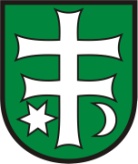 Mestské zastupiteľstvo ŠuranyKomisia životného prostredia, verejného poriadku a bezpečnosti